                             Liste des fournitures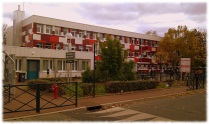                                                          CP 2017/2018Rentrée des classes : lundi 4 septembre 8h30un cartable sans roulettes (l’armature à roulettes est trop lourde pour des enfants de CP surtout que nous sommes au 2ème étage)Pour que votre enfant ait son matériel pour l’année, nous vous demandons de bien vouloir tout acheter et de tout amener le jour de la rentrée. Il y aura une réserve en classe pour chaque élève.une trousse complète :3 crayons de papier + 7 pour la réserve1 taille-crayon avec réservoir1 gomme + 2 pour la réservedes ciseaux à bouts ronds1 colle en bâton + 7 pour la réserveune règle de  rigide4 stylos : bleu-rouge-vert-noir + 1 bleu-1 rouge pour la réserve2 feutres surligneurs de couleurs différentesdes crayons de couleurs et des feutres dans une même trousse2 cahiers de 48 pages seyes 17x221 protège-cahier vert 17x222 grands cahiers 24x32 (maxi grand) 96p seyes (grands carreaux)2 protège-cahiers incolores 24x32 (maxi grand)1 porte-vue de 120 vues ou 60 volets (lutin), format A42 chemises à élastiques avec rabats 1 bleue, 1 verte1 agenda (pas de cahier de textes)1 ardoise Velleda avec 2 feutres + 8 pour la réserveNe pas investir dans du matériel de marque : il y a beaucoup de perte au début du CP.BONNES VACANCES ET A  maîtresses de CP                                    Liste des fournitures                                                         CP 2017/2018Rentrée des classes : lundi 4 septembre 8h30un cartable sans roulettes (l’armature à roulettes est trop lourde pour des enfants de CP surtout que nous sommes au 2ème étage)Pour que votre enfant ait son matériel pour l’année, nous vous demandons de bien vouloir tout acheter et de tout amener le jour de la rentrée. Il y aura une réserve en classe pour chaque élève.une trousse complète :3 crayons de papier + 7 pour la réserve1 taille-crayon avec réservoir1 gomme + 2 pour la réservedes ciseaux à bouts ronds1 colle en bâton + 7 pour la réserveune règle de  rigide4 stylos : bleu-rouge-vert-noir + 1 bleu-1 rouge pour la réserve2 feutres surligneurs de couleurs différentesdes crayons de couleurs et des feutres dans une même trousse2 cahiers de 48 pages seyes 17x221 protège-cahier vert 17x222 grands cahiers 24x32 (maxi grand) 96p seyes (grands carreaux)2 protège-cahiers incolores 24x32 (maxi grand)1 porte-vue de 120 vues ou 60 volets (lutin), format A42 chemises à élastiques avec rabats 1 bleue, 1 verte1 agenda (pas de cahier de textes)1 ardoise Velleda avec 2 feutres + 8 pour la réserveNe pas investir dans du matériel de marque : il y a beaucoup de perte au début du CP.BONNES VACANCES ET A  maîtresses de CP                                                           Liste des fournitures                                                               CP 2017/2018                 Chers parentsVoici à nouveau la liste. Jusqu’au 8 septembre, nous regarderons progressivement le matériel que vous avez fourni. Ensuite ce qui sera surligné sera à compléter dans les affaires de votre enfant. Nous vous remercions.un cartable sans roulettes (l’armature à roulettes est trop lourde pour des enfants de CP surtout que nous sommes au 2ème étage)Pour que votre enfant ait son matériel pour l’année, nous vous demandons de bien vouloir tout acheter et de tout amener le jour de la rentrée. Il y aura une réserve en classe pour chaque élève.une trousse complète :3 crayons de papier + 7 pour la réserve1 taille-crayon avec réservoir1 gomme + 2 pour la réservedes ciseaux à bouts ronds1 colle en bâton + 7 pour la réserveune règle de  rigide4 stylos : bleu-rouge-vert-noir + 1 bleu-1 rouge pour la réserve2 feutres surligneurs de couleurs différentesdes crayons de couleurs et des feutres dans une même trousse2 cahiers de 48 pages seyes 17x221 protège-cahier vert 17x222 grands cahiers 24x32 (maxi grand) 96p seyes (grands carreaux)2 protège-cahiers incolores 24x32 (maxi grand)1 porte-vue de 120 vues ou 60 volets (lutin), format A42 chemises à élastiques avec rabats 1 bleue, 1 verte1 agenda (pas de cahier de textes)1 ardoise Velleda avec 2 feutres + 8 pour la réserve                                              Les maîtresses de CP                                                        Liste des fournitures                                                               CP 2017/2018                 Chers parentsVoici à nouveau la liste. Jusqu’au 8 septembre, nous regarderons progressivement le matériel que vous avez fourni. Ensuite ce qui sera surligné sera à compléter dans les affaires de votre enfant. Nous vous remercions.un cartable sans roulettes (l’armature à roulettes est trop lourde pour des enfants de CP surtout que nous sommes au 2ème étage)Pour que votre enfant ait son matériel pour l’année, nous vous demandons de bien vouloir tout acheter et de tout amener le jour de la rentrée. Il y aura une réserve en classe pour chaque élève.une trousse complète :3 crayons de papier + 7 pour la réserve1 taille-crayon avec réservoir1 gomme + 2 pour la réservedes ciseaux à bouts ronds1 colle en bâton + 7 pour la réserveune règle de  rigide4 stylos : bleu-rouge-vert-noir + 1 bleu-1 rouge pour la réserve2 feutres surligneurs de couleurs différentesdes crayons de couleurs et des feutres dans une même trousse2 cahiers de 48 pages seyes 17x221 protège-cahier vert 17x222 grands cahiers 24x32 (maxi grand) 96p seyes (grands carreaux)2 protège-cahiers incolores 24x32 (maxi grand)1 porte-vue de 120 vues ou 60 volets (lutin), format A42 chemises à élastiques avec rabats 1 bleue, 1 verte1 agenda (pas de cahier de textes)1 ardoise Velleda avec 2 feutres + 8 pour la réserve                                                Les maîtresses de CP     